 "Я здоровье берегу - сам себе я помогу" 
Цель: формирование у детей основ здорового образа жизни, потребности в  сохранении своего здоровья.Задачи:- формировать у детей потребность заботиться о своём здоровье;- дать детям понятие «предметы личной гигиены»;- формировать умение слушать взрослого, рассуждать, делать выводы.- развивать связную, грамматически правильную речь;- вызвать желание оказать помощь нуждающемуся.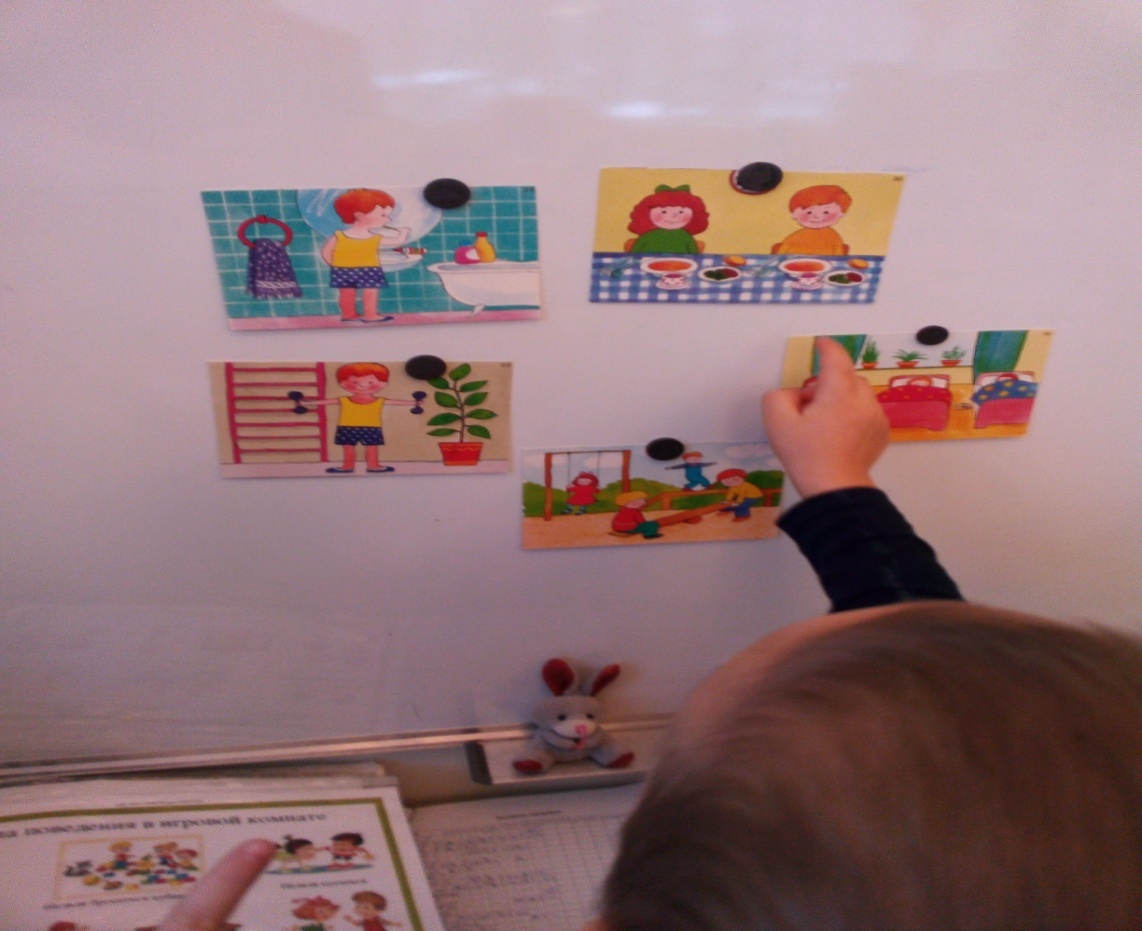 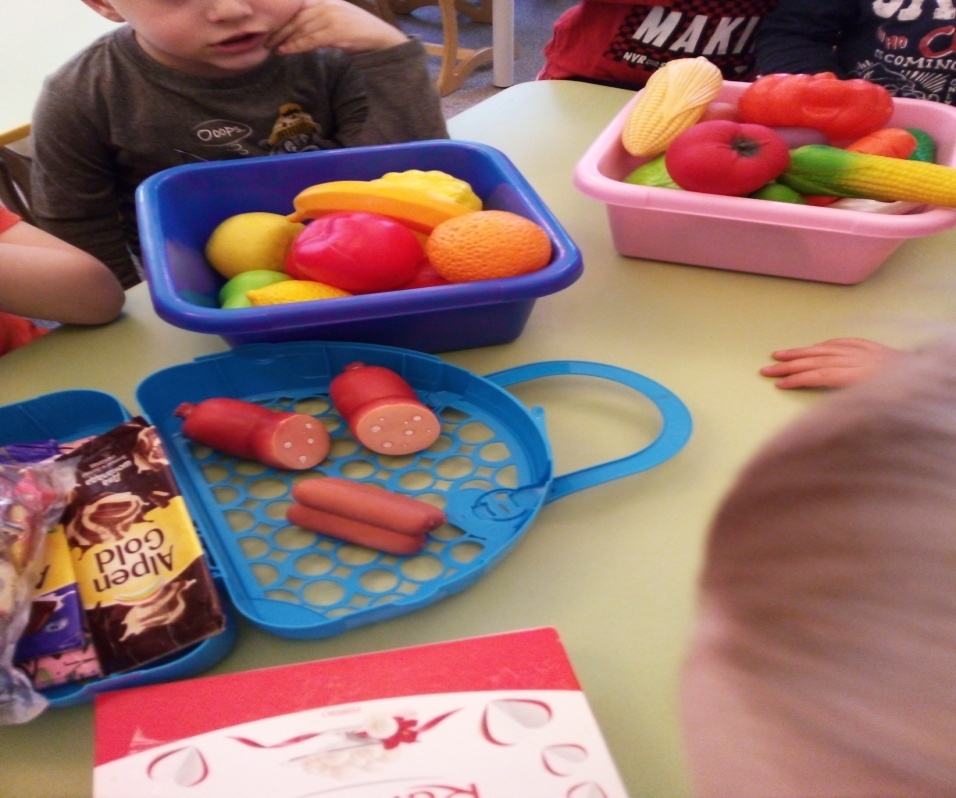 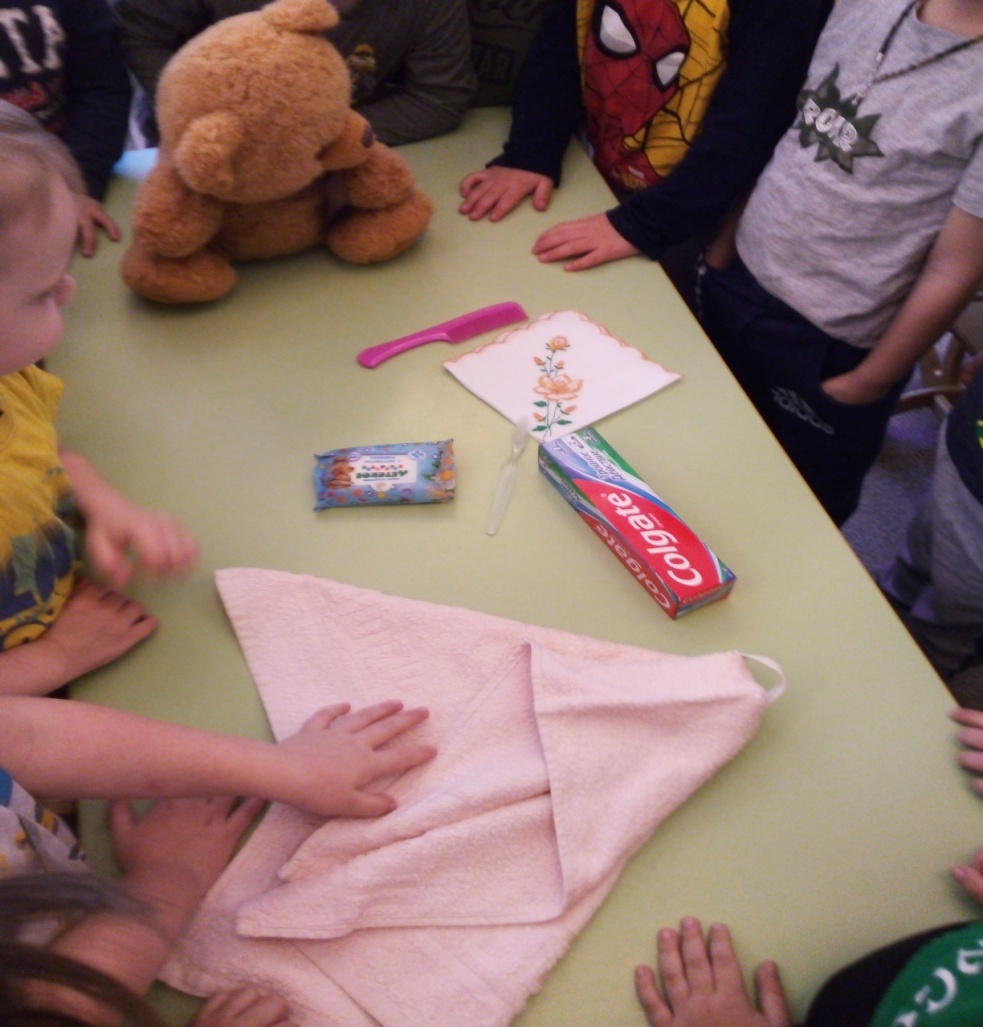 